به نام خداوند جان و خرد
نام و نام خانوادگی: مهرسا بصیری مقدم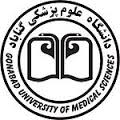 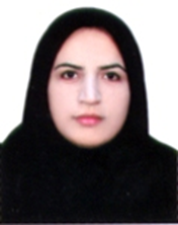 رشته و مدرک تحصیلی: دکترای تخصصی آموزش پرستاریسوابق آموزشی،  پژوهشی و اجراییسوابق فعالیت های آموزشی: تدریس دروس تئوری ذیل برای دانشجویان اتاق عمل و هوشبری و پرستاری گناباد و مشهد مقطع کاردانی و کارشناسی پیوسته و کارشناسی ناپیوسته: اصول و فنون پرستاری، اصول استریلیزاسیون و ضدعفونی، روش کار در اتاق عمل 1 و 2، پرستاری داخلی جراحی، پرستاری سالمندان 3 ، اصول پرستاری و کار در اتاق عمل، اصول عملکرد فرد سیار در اتاق عمل، اصول عملکرد فرد سیرکولیت در اتاق عمل، فوریت ها، مقدمه ای بر تکنولوژی جراحی، آمار زیستی و روش تحقیق هوشبری، روش تحقیق در اتاق عمل ویژه دانشجویان اتاق عمل، آشنایی با بیماری های داخلی، اصول بهداشت روانی در اتاق عمل، تکنولوژی جراحی گوارش، تکنولوژی جراحی تنفس، تکنولوژی جراحی ارتوپدی ، زبان تخصصی هوشبری، زبان تخصصی اتاق عمل، اصول مهارت های بالینی، اخلاق حرفه ای، بررسی وضعیت و معاینات فیزیک ، آشنایی با تجهیزات اتاق عمل، اصول عملکرد فرد اسکراب و سرکولر ، اصطلاحات پزشکیدروس عملی ارائه شده برای دانشجویان پرستاری و اتاق عمل، هوشبری و مامایی گناباد و مشهد شامل:کلاس هاس عملی اصول و فنون مهارت های بالینی ویژه دانشجویان اتاق عمل، کلاس های عملی اصول مهارت های پرستاری و کار در اتاق عمل ویژه دانشجویان هوشبری، کلاس های عملی اصول و فنون عملکرد فرد اسکراب و سیار، کلاس عملی معاینات فیزیک و بررسی وضعیت سلامت ویژه دانشجویان هوشبریکارآموزی اتاق عمل های مختلف( ارتوپدی، ارولوژی، جراحی عمومی، پوست و سوختگی، فک و صورت، گوش و حلق و بینی، جراحی توراکس، جراحی عروق) و کارآموزی عرصه اتاق عملکارآموزی اصول و فنون پرستاری، کارآموزی بخش استریل مرکزی، کارآموزی ریکاوریکارآموزی عرصه اطفال و کارآموزی اطفال(پرستاری)، کارآموزی نوزادان و کارآموزی عرصه نوزادان(پرستاری)کارآموزی داخلی جراحی در بخش های مختلف از جمله بخش زنان، داخلی، اورژانس و جراحی(پرستاری)کارآموزی اصول و فنون مامایی، کارآموزی عرصه داخلی جراحی(پرستاری)افتخارات و جوایزپژوهشگر برتر سال 1390 دانشگاه علوم پزشکی گنابادپژوهشگر نمونه شهرستان گناباد در سال 1390رتبه اول آزمون دکترای تخصصی سال1390 و کسب لوح تقدیر از وزیر محترم بهداشت رتبه اول آزمون جامع سال 1392استاد نمونه آموزشی دانشگاه علوم پزشکی گناباد سال 1398کسب رتبه اول دانشگاهی بیست و پنجمین جشنواره قران و عترت ( در  بخش مفاهیم صحیفه سجادیه)1399کسب رتبه فرایند آموزشی برتر در کلان منطقه 9  (یازدهمین جشنواره شهیدمطهری)با عنوان: تقویم آموزشی درس انگل شناسی پزشکی بر اساس هفته های فعال آموزشی1396 کسب رتبه فرایند آموزشی برتر دانشگاه با عنوان: تقویم آموزشی درس انگل شناسی پزشکی بر اساس هفته های فعال آموزشی 1396 داور مکاتبه ای برتر اولین همایش سالیانه پژوهشی دانشجویان اتاق عمل کشور در دانشگاه علوم پزشکی ایران سال1397دبیر کل دومین همایش سالیانه پژوهشی دانشجویان اتاق عمل کشور در دانشگاه علوم پزشکی گناباد سال1398عضو کمیته علمی اولین همایش سالیانه پژوهشی دانشجویان اتاق عمل کشور در دانشگاه علوم پزشکی ایران سال1397عضو کمیته علمی دومین همایش سالیانه پژوهشی دانشجویان اتاق عمل کشور در دانشگاه علوم پزشکی گناباد سال1398عضو کمیته علمی ششمین همایش سالیانه پژوهشی دانشجویان علوم پزشکی شرق کشور گناباد، 1389سوابق فعالیت های پژوهشی: مقالات به چاپ رسیده:خلاصه مقالات ارائه شده در همایش ها و سمینارها:کودک در بیمارستان: یک مطالعه کیفی پدیدارشناسی، دومین همایش تحقیقات کیفی کرمان، 1388بررسی اثرات فیزیولوژیک ماساژ بر نوزادان نارس، ششمین همایش ملی پرستاری کودکان تهران1387The effect of massage therapy on serum bilirubin level during photo therapy in icteric term infants ، بیستمین همایش بین المللی کودکان تهران، 1387.بررسی نیازهای مددکاری اجتماعی بیماران مراجعه کننده به بیمارستان 22 بهمن گناباد، اولین کنفرانس مددکاری ایران- دانشگاه آزاد اسلامی گناباد، 1387.خانواده و نگرش مذهبی در کودکان، همایش کشوری سلامت محوری در طب کودکان یاسوج، 1388.بررسی کفایت دیالیز در بیماران همودیالیزی مراجعه کننده به بیمارستالن 22 بهمن گناباد، کنگره سراسری پرستاری پیوند کلیه و دیالیز مشهد، 1387.بررسی رضایتمندی بیماران از خدمات پرستاری درمانی بیمارستان های شهرستان گناباد، ششمین همایش سالیانه پژوهشی دانشجویان علوم پزشکی شرق کشور گناباد، 1389بررسی وضعیت سلامت روان دانش آموزان دبیرستان های شهر گناباد سال1389، ششمین همایش سالیانه پژوهشی دانشجویان علوم پزشکی شرق کشور گناباد، 1389.بررسی آگاهی بیماران و کارکنان گروه چزشکی از منشور حقوق بیماران و رعایت آن در بیمارستان 22 بهمن گناباد، ششمین همایش سالیانه پژوهشی دانشجویان علوم پزشکی شرق کشور گناباد، 1389. بررسی موانع و علل عدم مصرف آهن و ویتامین تکمیلی در شیرخواران شهر گناباد بر اساس مدل اعتقاد بهداشتی، ششمین همایش سالیانه پژوهشی دانشجویان علوم پزشکی شرق کشور گناباد، 1389.بررسی تاثیر آموزش بر آگاهی و نگرش پرسنل اتاق عمل در مورد مخاطرات شغلی اتاق عمل، چهارمین همایش سالیانه پژوهشی دانشجویان علوم پزشکی شرق کشور بیرجند، 1387  میزان آگاهی دانشجویان از منابع اطلاعاتی و نحوه دستیابی به ان، چهارمین همایش سالیانه پژوهشی دانشجویان علوم پزشکی شرق کشور بیرجند، 1387  اثر بخشی ارتباط حوزه و دانشگاه بر تقویت رفتارهای سالم، چهارمین همایش سالیانه پژوهشی دانشجویان علوم پزشکی شرق کشور بیرجند، 1387  بررسی نگرش دانشجویان دانشگاه علوم پزشکی گناباد نسبت به امر تحقیق سال1386، چهارمین همایش سالیانه پژوهشی دانشجویان علوم پزشکی شرق کشور بیرجند، 1387  بررسی نظرات دانشجویان رشته ی اتاق عمل و هوشبری در مورد کیفیت آموزش بالینی در بیمارستان های آموزشی گناباد، چهارمین همایش سالیانه پژوهشی دانشجویان علوم پزشکی شرق کشور بیرجند، 1387  ارزیابی وضعیت فیزیکی و تجهیزات اتاق عمل بیمارستان تازه تاسیس علامه بهلول گناباد ، اولین همایش پژوهشی سالیانه دانشجویان اتاق عمل کشور، دانشگاه ایران، سال1397ارزیابی موانع پژوهشی دانشجویان اتاق عمل و هوشبری دانشگاه علوم پزشکی گناباد، اولین همایش پژوهشی سالیانه دانشجویان اتاق عمل کشور، دانشگاه ایران، سال1397ارزیابی عملکرد پرسنل ریکاوری در حیطه های مختلف وظایف شغلی بیمارستان علامه بهلول گناباد ، اولین همایش پژوهشی سالیانه دانشجویان اتاق عمل کشور، دانشگاه ایران، سال1397ارزیابی عملکرد سوپروایزر آموزشی اتاق عمل بیمارستان علامه بهلول گناباد در سال های 97-1396، اولین همایش پژوهشی سالیانه دانشجویان اتاق عمل کشور، دانشگاه ایران، سال1397مقایسه فرسودگی شغلی پرسنل اتاق عمل با سایر بخش های بیمارستان بهلول گناباد،  اولین همایش پژوهشی سالیانه دانشجویان اتاق عمل کشور، دانشگاه ایران، سال1397ارزیابی وضعیت ایمنی و بهداشتی اتاق عمل بیمارستان تازه تاسیس علامه بهلول گناباد، اولین همایش پژوهشی سالیانه دانشجویان اتاق عمل کشور، دانشگاه ایران، سال1397بررسی صلاحیت بالینی دانشجویان اتاق عمل گناباد بر اساس خود ارزیابی، اولین همایش پژوهشی سالیانه دانشجویان اتاق عمل کشور، دانشگاه ایران، سال1397تاثیر آموزش مبتنی بر وب در ارتوپدی: بررسی سیستماتیک، اولین همایش پژوهشی سالیانه دانشجویان اتاق عمل کشور، دانشگاه ایران، سال1397میزان رعایت شان و کرامت انسانی در مراقبت از بیماران در اتاق عمل بیمارستان علامه بهلول، اولین همایش پژوهشی سالیانه دانشجویان اتاق عمل کشور، دانشگاه ایران، سال1397بررسی وضعیت رعایت منشور حقوق بیمار توسط کارکنان اتاق عمل بیمارستان علامه بهلول، اولین همایش پژوهشی سالیانه دانشجویان اتاق عمل کشور، دانشگاه ایران، سال1397بررسی آگاهی دانشجویان و پرسنل هوشبری از اثرات زنجبیل بر بیهوشی، همایش سبزوار 1398ارزیابی عملکرد پرسنل اتاق عمل در رابطه با اصول صحیح پوزیشن دادن جراحی، سیزدهیمن کنگره پژوهشی سالانه دانشجویان علوم پزشکی شرق کشور، بیرجند سال 1398طرح های مصوب تحقیقاتی در حال اجراطراحی و راه اندازی سایت آموزشی اتاق عمل و ارزیابی تاثیر آن بر ارتقاء مهارت های بالینی دانشجویان تکنولوژی اتاق عملتاثیر ژورنالینگ  و اشتراک تجارب  بر استدلال بالینی دانشجویان تکنولوژی اتاق عمل مقایسه وضعیت ایمنی و بهداشتی اتاق عمل بیمارستان بهلول گناباد با استانداردهای جهانیمقایسه برخی عوامل خطر زای محیطی افراد مبتلا به بیماری مولتیپل اسکلروزیس با افراد سالم در پنج منطقه مختلف ایران: یک مطالعه مورد – شاهدیبررسی تاثیر مکمل ویتامین E و C بر عوامل خطرزای بیماری های عروق کرونر: یک کارآزمایی بالینیتاثیر دمنوش گیاه چوچاق بر شدت و طول مدت دیسمنوره اولیه دانشجویان دانشگاه علوم پزشکی گنابادمقایسه اثر عصاره دانه شنبلیله وکوهوش سیاه بر سطح سرمی گنادوتروپین ها و تستوسترون در مبتلایان به سندرم تخمدان پلی کیستیکرابطه سطح سرمی ویتامین D و هورمون استروژن با بیماری مولتیپل اسکلروزیس در زنان ایرانیبررسی شیوع انگل های روده ای در گروه های سنی مختلف در شهرستان گناباد و برخی عوامل مرتبط  سال 1397بررسی سرواپیدمیولوژی کیست هیداتید در افراد در معرض خطر در شهرستان گنابادشیوع و ژنوتایپ انگل سارکوسیتیس در گاو و گوسفند شهر گنابادمقایسه تاثیر  آموزش مبتنی بر حل مسئله و رویداد نویسی هوشمندانه بر تفکر انتقادی دانشجویان اتاق عمل دانشگاه علوم پزشكي گنابادبررسی شیوع انواع سرطان در روستای کلاته میان شهرستان گنابادبررسی تأثیر دستیار اطلاعات بالینی- پژوهشی در تغییر عملکرد مراقبتی و پژوهشی دانشجویان اتاق عملبررسی آگاهی، نگرش و عملکرد دانشجویان و مربیان بالینی دانشکده پیراپزشکی نسبت به رعایت اصول پیشگیری از ابتلا به کووید 19مقایسه تأثیر آموزش مجازی و حضوری بر بازده یادگیری طی پاندمی کرونا در دانشجویان دانشکده پیراپزشکی و بهداشت دانشگاه علوم پزشکی گنابادطرح های مصوب پایان یافته:مفهوم بستری شدن در اطفال از دیدگاه والدین و اطفال1385بررسی رضایتمندی بیماران از خدمات پرستاری و درمانی بیمارستان های شهر گناباد	1385بررسی آگاهی، نگرش و عملکرد کارکنان بیمارستان 22 بهمن از دستورالعمل راهنمای تزریقات ایمن1385بررسی آگاهی بیماران و کارکنان گروه پزشکی از منشور حقوق بیمار و رعایت آن در بیمارستان 22 بهمن گناباد	1387میزان آگاهی و نگرش دانشجویان گناباد در مورد مواد روانگردان و شیوع مصرف آن	1388مقایسه تامپون مروسل و تامپون معمولی در بیماران رینوپلاستی	1388تجارب بیماران تحت عمل جراحی رینوپلاستی	1389رفتارهای بهداشتی مرتبط با تشخیص به موقع سرطان در زنان شهرستان گناباد1389تاثیر ماساژ بر سطح بیلی روبین نوزادان نارس1390بررسی نظرات دانشجویان رشته ی اتاق عمل و هوشبری در مورد کیفیت آموزش بالینی در بیمارستان های آموزشی گناباد	1385بررسی نگرش دانشجویان دانشگاه علوم پزشکی گناباد نسبت به امر تحقیق سال1386	میزان آگاهی دانشجویان از منابع اطلاعاتی و نحوه ی دستیابی به آن		1385بررسی تاثیر آموزش بر آگاهی و نگرش پرسنل اتاق عمل در مورد مخاطرات شغلی اتاق عمل	1387بررسی وضعیت سلامت روان دانش آموزان دبیرستانی شهر گناباد سال 1389	بررسی فراوانی انواع سوانح و حوادث در مراجعه کنندگان به اورژانس بیمارستان 15 خرداد در سال 1385مقایسه طول مدت بستری بیماران کله سیستکتومی در بیماران دیابتی و غیر دیابتی در بیمارستان 15 خرداد شهرستان گناباد سال 84 و 85	بررسی میزان آگاهی و نگرش دانشجویان دانشکده علوم پزشکی گناباد نسبت به خدمات مرکز مشاوره در سال 1387بررسی میزان جرات مندی دانشجویان دختر دانشگاه های گناباد سال1387	بررسی موانع و علل عدم مصرف آهن و ویتامین تکمیلی در شیرخواران شهر گناباد بر اساس مدل اعتقاد بهداشتی 1389بررسی روند رشد از بدو تولد تا 24 ماهگی در کودکان تحت پوشش مراکز بهداشتی درمانی گناباد1389بررسی تاثیر شروع تغذیه تکمیلی بر وزن گیری شیرخواران مراجعه کننده به مراکز بهداشتی درمانی شهر گناباد سال 1389میزان حمایت خانواده در فرایند درمان نگهدارنده با متادون در مراجعین به مرکز درمان نگدارنده با متادون شهرستان گناباد	1389مقایسه اثر بیدردی در روش بلوک وریدی و بلوک عصبی در سندرم تونل کارپال	1389مقایسه نیازهای آموزشی پرسنل درمانی شاغل در بیمارستان های شهر گناباد در مورد آزمایشات رایج هماتولوژی1390مقایسه تاثیر کرم املا با جغجغه بر کاهش درد ناشی از واکسیناسیون در شیرخواران چهار ماهه	1390تاثیر آغشته نمودن دست با دکوسپت بعد از اسکراب بر شمارش میکروبی1390بررسی تأثیر برنامه آموزش بهداشت خواب مبتنی بر پیگیری تلفنی (تله نرسینگ) بر کیفیت خواب سالمندان 1399رابطه طول مدت ناشتا بودن قبل از عمل و عملکرد کلیوی پس از عمل در بیماران تحت اعمال جراحی ارولوژی 1398 بررسی آگاهی و عملکرد پرسنل و دانشجویان هوشبر نسبت به عوارض زنجبیل خوراکی در جراحی و بیهوشی  در بیمارستان بهلول گناباد سال 1398 تاثیر پماد خرفه بر درد ناشی از کانولاسیون وریدی در بیماران همودیالیزی: کارازمایی بالینی 1398مقایسه فشار هواهای مختلف کاف لوله تراشه بر گلودرد و خشونت صدا پس از خروج از بیهوشی 1399مقایسه وضعیت همودینامیک بیماران غیر مبتلا و قطعی کووید 19حین بیهوشی در بیمارستان علامه بهلول گناباد سال 1400تعیین ارتباط نوع بیهوشی(بیهوشی عمومی و بی حسی نخاعی)با افسردگی و اضطراب در بیماران تحت عمل جراحی شکمی در بیمارستان علامه بهلول گناباد 1400برگزار کننده کارگاه ها:1.کارگاه روش های نوین بخیه ویژه دانشجویان اتاق عمل 18 بهمن 13972.کارگاه آشنایی با المپیاد علمی ویژه دانشجویان اتاق عمل 6 اسفند 13973.کارگاه روش های نوین بخیه ویژه دانشجویان علوم پزشکی 12 آبان ماه 13984.کارگاه مقدماتی جستجوی مقالات علمی، 12 الی 14 اسفند 13985. کارگاه تفسیر مقدماتی نوار قلب، 23 تیر 13996. کارگاه مهارت های تفسیر پیشرفته نوار قلب، 26 شهریور 13997. اصول حرفه ای کار در اتاق عمل برای کارشناس اتاق عمل، 29 آذر 13998. جلسه توجیهی دانشجویان جدیدالورود، 24 دی 13999. آشنایی با تحصیلات تکمیلی، 24 اسفند 139910. آموزش نگارش رزومه علمی، 3 اردیبهشت 140011. آموزش نگارش مقالات علمی اصیل، 29 اردیبهشت 140012. جستجو در پایگاه های اطلاعاتی فارسی، 10 و 11 تیر 140013.  آموزش فتوشاپ مقدماتی،  2 الی 6 مرداد 140014.  آشنایی با ابزار های ارتوپدی، 31 مرداد 140015.  آشنایی با انواع مطالعات پژوهشی، 15 شهریور 140016. آشنایی با مطالعات کارآزمایی بالینی، 26 شهریور 140017.  طراحی مطالعات پژوهشی، 20 مهر 140018. اصول ارائه علمی، 25 مهر 140019.  اصول مراقبت های پرستاری مسمومیت، 30 مهر 140020. آشنایی با دستگاه CPB  ، 2 آذر 140021.  جلسه توجیهی دانشجویان جدیدالورود،  3 آذر 140022. احیای قلبی ریوی پایه، 7 آذر 140023. سابمیت مقالات پژوهشی، 8 آذر 140024. رزومه نویسی، 13 آذر 140025. ایده پردازی و خلاقیت در حوزه سلامت، 15 آذر 140026. اصول سخنرانی علمی، 17 آذر 140027. کارآفرینی در حوزه سلامت، 19 آذر 140028. اصول طراحی پوستر برای کنگره های علمی پژوهشی، 28 آذر 140029.کارگاه اخلاق حرفه ای و اسلامی 16 ابان 1400 30.کارگاه احیای قلبی ریوی پیشرفته بر اساس پروتکل 2020 انجمن قلب امریکا 14 اذر 140031.کارگاه تکنولوژی جراحی قلب 30 ابان 140032.کارگاه اشنایی با واحد استعدادهای درخشان، تسهیلات و امتیازات 26 ابان 140033.کارگاه قوانین انضباطی در محیطهای آموزشی، بالینی و خوابگاه ها17 ابان 1400سخنرانی ها و تدریس در کارگاه ها:مدرس کارگاه پروپوزال نویسی در مدرسه پژوهشی تابستانه دانشگاه علوم پزشکی گناباد تیرماه 1398بررسی اثرات فیزیولوژیک ماساژ بر نوزادان نارس، کنگره ملی پرستاری کودکان تهران، 1387کارگاه روش تحقیق مقدماتی ویژه دانشجویان دانشگاه علوم پزشکی گناباد1388کارگاه روش تحقیق ویژه دبیران و مدیران آموزش و پرورش گناباد1386کارگاه سلامت در حوادث و بلایا ویژه رابطین بهداشت و خانواده های تحت پوشش سال1388کارگاه آموزشی مراقبت های پرستاری قبل از عمل ویژه پرسنل درمانی بیمارستان های گناباد سال 1387کارگاه آموزشی کنترل عفونت های بیمارستانی ویژه پرسنل درمانی بیمارستان های گنابادسال 1387کارگاه آموزشی مراقبت های آموزشی قبل از عمل ویژه پرسنل درمانی بیمارستان های گناباد سال1386کارگاه آموزشی بهداشت دوران بلوغ ویزه دانش آموزان دختر در سطح شهرستان گناباد سال 1388کارگاه پروپوزال نویسی ویژه دانشجویان دانشگاه علوم پزشکی گناباد سال 1388کارگاه روش تحقیق مقدماتی ویژه دانشجویان فوریت های پزشکی آذر ماه 1387کارگاه روش تحقیق مقدماتی ویژه دانشجویان اتاق عمل و هوشبری اسفند ماه 1387کارگاه روش تحقیق مقدماتی ویژه دانشجویان اتاق عمل و هوشبری آذر ماه 1386کارگاه اشنایی با واحد استعدادهای درخشان، تسهیلات و امتیازات 26 ابان 1400کارگاه قوانین انضباطی در محیطهای آموزشی، بالینی و خوابگاه ها17 ابان 1400کارگاه اخلاق حرفه ای و اسلامی 16 ابان 1400جلسه توجیهی دانشجویان جدیدالورود،  3 آذر 1400جلسه توجیهی دانشجویان جدیدالورود، 24 دی 1399تدریس در مدرسه پژوهشی پاییزه پروپوزال نویسی انجمن علمی دانشجویی دانشگاه اذر 1399تدریس در کارگاه پروپوزال نویسی کمیته تحقیقات دانشجویی دانشگاه خرداد 1399تدریس در وبینار پروپوزال نویسی کمیته تحقیقات دانشجویی دانشگاه خرداد  99تدریس در وبینار پروپوزال نویسی کمیته تحقیقات دانشجویی دانشگاه مهر 99تدریس در وبینار پروپوزال نویسی کمیته تحقیقات دانشجویی دانشگاه آبان 99تدریس در مدرسه پژوهشی پاییزه پروپوزال نویسی انجمن علمی دانشجویی دانشگاه آذر 99تدریس در مدرسه پژوهشی تابستانه کمیته تحقیقات دانشجویی دانشگاه تیرماه 98برگزاری مدرسه پاییزه پژوهشی و دبیر علمی مدرسه پژوهشی دانشکده پیراپزشکی پاییز 1400فعالیت های اجراییمدیر گروه تکنولوژی اتاق عمل دانشگاه علوم پزشکی گناباد از سال 1397 تا کنونعضو گروه تخصصی برنامه ریزی درسی و آموزشی مرکز مطالعات و توسعه آموزش پزشکی دانشگاه علوم پزشکی گناباد از سال 1397 عضو شورای پژوهشی دانشکده پیراپزشکی دانشگاه علوم پزشکی گناباد از سال 1397 تا کنونعضو شورای پژوهشی کمیته تحقیقات دانشجویی دانشکده پیراپزشکی از سال 1397 تا کنونعضو شورای تحصیلات تکمیلی دانشکده پرستاری دانشگاه علوم پزشکی گناباد از سال 97 تا کنوندبیر کل دومین همایش سالیانه پژوهشی دانشجویان اتاق عمل کشورعضو شورای پژوهشی کمیته تحقیقات دانشجویی دانشگاه علوم پزشکی گنابادعضو هیئت رئیسه ششمین همایش سالیانه پژوهشی دانشجویان علوم پزشکی شرق کشورعضو کمیته علمی ششمین همایش سالیانه پژوهشی دانشجویان علوم پزشکی شرق کشورمسئول هماهنگ کننده سخنرانی های ششمین همایش سالیانه پژوهشی دانشجویان علوم پزشکی شرق کشورعضو گروه ارتقاء سلامت جوانان و میانسالان مرکز تحقیقات توسعه اجتماعی و ارتقاء سلامت از سال 87 تا 91سرپرستار بخش نوزادان بیمارستان 22 بهمن گناباد مدیر حوزه امتحانی زبان های خارجی خواهران در کنکور سراسری 89 و 90 شهرستان گنابادمدیر حوزه امتحانی علوم تجربی خواهران در کنکور سراسری  96 و 97  و 98 شهرستان گنابادعضو گروه تخصصی برنامه ریزی درسی و آموزشی مرکز مطالعات و توسعه آموزش پزشکی دانشگاه علوم پزشکی گناباد سال 87 تا88عضو گروه تخصصی ارزشیابی اعضاء هیئت علمی دانشگاه علوم پزشکی گناباد سال 85 تا 87عضو واحد استعدادهای درخشان مرکز مطالعات و توسعه آموزش پزشکی دانشگاه علوم پزشکی گناباد از سال 88 تا 91استاد مشاور دانشجویان از بدو خدمت مدیر اجرایی کارگاه آموزشی روش تحقیق ویژه دانشجویان اتاق عملمدیر اجرایی کارگاه آموزشی استدلال بالینی در طب اورژانس ویژه دانشجویان عضو دفتر استعدادهای درخشانعضو کمیته تحقیقات دانشجویی دانشکده پیراپزشکی از اسل 1397 تا کنونعضو کمیته تخصصی برنامه ریزی درسی دانشکده پیراپزشکیعضو کمیته ارزشیابی دفتر توسعه ی اموزش پزشکی دانشکده پیراپزشکیعضو کمیته ارزیابی درونی دانشکده پیراپزشکیعضو کمیته علمی اولین کنگره پژوهش های دانشجویی دانشگاههای علوم پزشکی خراسان 97موسس شورای آموزشی پژوهشی اتاق عمل دانشکده پیراپزشکیموسس هسته پژوهشی دانشجویی اتاق عمل دانشکده پیراپزشکیراه اندازی و برگزاری آیین ورود به عرصه بالینی از سال 98 تا کنونراه اندازی و برگزاری آزمون  OSCE از سال 1398 تا کنونعضو بسته طرح تحول آموزش اینده نگاری و مرجعیت علمی در آموزش پزشکی از سال 99 تاکنونعضو کمیته مالکیت فکری و نوآوری دانشگاه از سال 99 تاکنونمسئول واحد پژوهش در آموزش مرکز مطالعات و توسعه آموزش پزشکی دانشگاه از اردیبهشت 1400 تا کنونعضو کمیته توانمندسازی اعضای هیئت علمی دانشکده پیراپزشکیعضو كميته اجرايي ارتباط با صنعت و جامعه دانشكده پيراپزشكيعضو شورای امر به معروف و نهی از منکر دانشکده پیراپزشکیعضو هیئت تحریریه علمی نسپااخذ مجوز تاسیس نشریه تکنولوژیست های جراحی گناباد(تاگ)شرکت در کارگاه های آموزشی و پژوهشی:کارگاه آموزشی برنامه ریزی درسی و آموزشی سال1386کارگاه آموزشی ارتقاء آموزش بالینی سال 1386سمینار منطقه ای ژنتیک پزشکی سال1386کارگاه آموزشی مهارت های زندگی سال1386کارگاه آموزشی آشنایی با بانک های اطلاعاتی الکترونیکی سال1386کارگاه آموزشی گزارش نویسی در پرستاری سال1385کارگاه آموزشی اخلاق و ارتباطات پرستاری سال 1385کارگاه آموزشی عفونت های ادراری سال1387کارگاه ارتقاء فرایندهای آموزشی اعضاء هیئت علمی سال1387کارگاه استراتژی های آموزشی و برنامه ریزی درسی مبتنی بر آن 1387کارگاه تکنولوژی آموزشی1387کارگاه end note سال 1387جایگاه جامعه شناسی پزشکی و تعیین کننده های سلامت در پژوهش سال1389کنگره تحقیقات کیفی در علوم سلامت دانشگاه علوم پزشکی کرمان1388کارگاه گراندد تئوری دانشگاه علوم پزشکی کرمان 1388دوره آموزشی ژنتیک پزشکی سال 1388همایش علمی منطقه ای تاثیر نماز بر پروتئین سرم آلبومین خون 1388کارگاه تعیین حجم نمونه در مطالعات علوم پزشکی ویژه اعضاء هیئت علمی 1388کارگاه نیازسنجی و اولویت بندی در پژوهش 1388کارگاه تحقیقات کلاسیک و طولی سال 1388کارگاه پژوهش در آموزش با عنوان تحلیل تحقیق کیفی سال 1388کارگاه اخلاق در پژوهش پزشکی 1387کارگاه کاربرد روش های آماری و spss در تحقیق 1385کارگاه کاربرد اینترنت و مدیریت جستجو در منابع الکترونیکی 1385کارگاه روش تحقیق پیشرفته- تحقیقات کیفی 1385کارگاه نحوه نگارش مقالات علمی سال 1386کارگاه نحوه نگارش بیوگرافی علمی فارسی و انگلیسی سال1386کارگاه آشنایی با نرم افزار photo shop سال1386کارگاه مقاله نویسی- مرور سیستماتیک 1387دوره آموزشی و تکمیلی مقاله نویسی سال 1388کارگاه آشنایی با نرم افزار max QDA سال 1393طرح ضيافت انديشه استادان دانشگاه با موضوع «معرفت شناسی دینی» سطح 3 سال 96نشست هم انديشي اساتید با موضوع «شیوه اثرگذاری اساتید بر دانشجویان» 96فناوریهای نوین، ظرفیتها و چالشها سال97نشست هم اندیشی استادان با موضوع (تفاوت بنیان های زن و مرد) 98ضیافت اندیشه اساتیدبا موضوع روشنفکری دینی سال98سلسله وبینارهای نهادینه سازی مفاهیم طرح تحول آموزش دانشگاه علوم پزشکی بیرجند با محوریت اعتبار بخشی آموزشی: بیان مبانی اعتبار بخشی اموزشی 1400ضیافت اندیشه اساتیدبا موضوع انديشه سياسي و مباني انقلاب اسلامي سطح 5(انقلاب اسلامي، جهان امروز و افق هاي آينده با تأكيد بر بيانيه گام دوم) سال99کارگاه دانش افزایی با موضوع انتخابات و حضور حداکثری سال1400 آشنایی با معارف مهدوی سال97جستجوی پیشرفته در پایگاه های داده 97تئوری متاانالیز سال 96پژوهش در تعیین کننده های اجتماعی سلامت سال1400اخلاق در پژوهش سال 1400 روش های انتخاب مجله مرتبط با تحقیق انجام شده 1400آشنایی با اصول کارآفرینی 1400تولید محتوای الکترونیک 98آموزش و نحوه برگزاری ازمون های الکترونیک 97علم سنجی 97کارگاه آموزشی توجیهی مدیران حوزه های فرعی آزمون سراسری 1398آشنایی با ایین نامه آموزشی مقاطع مختلف 97فرایند نویسی 97 اصول مدیریت کلاس، آموزش و نحوه ارتباط با دانشجو 97آموزش و نحوه برگزاری آزمونهای الکترونیکی 97آشنایی با بسته های طرح تحول و نوآوری در آموزش پزشکی 97 حقوق مالکیت فکری 98نکات کلیدی در طراحی آموزشی دوره های یادگیری الکترونیک 99scientific writting2  1400ارزیابی دانشجویان با تاکید بر  CEX-DOPS&MINI 1400 سخنرانی ساختارمند 1400کارگاه ایده پردازی و ثبت اختراع 1400کارگاه گیاهان دارویی و داروهای گیاهی، ثروت خلاق 1400شیوه نگارش فرایندهای نوآورانه آموزشی 1400دانش پژوهی آموزشی 1400تولید محتوا برای سامانه آرمان 1400یادگیری مبتنی بر حل مسئله 1400 سنجش و ارزیابی 1400آشنایی با  stata 1400کارگاه اعتبار بخشی آموزشی آبان 1400 کارگاه اصول پروفشنالیسم دی ماه 1400اخلاق حرفه ای اساتید دی ماه 1400افسردگی و ناامیدی 1400ملاحظات اخلاقی در جراحی های تشخیصی در بیماران مبتلا به سرطان 1400اخلاق در انتشار آثار پژوهشی دانشگاه گلستان 1400مبانی پدافند غیر عامل در نظام سلامت 1400ملاحظات اخلاقی در پاندمی کوید برای اساتید 1400پزشکی مبتنی بر شبیه سازی 1400قواعد فقهی کاربردی در پزشکی 1400اخلاق سازمانی 1400نحوه بیان خبر ناگوار در پزشکی و مواجهه اخلاقی با خطا 1400پاسخگویی سلامت اجتماعی 1400اخلاق آموزش 1400Small group, buzz group and barrier storming سال 1400Flipped class room سال 1400نشست هم اندیشی استادان دانشگاه علوم پزشکی تهران با عنوان " تربیت جنسی فرزندان" سال 1400دانش پژوهی آموزشی و شیوه نگارش فرایندهای آموزشی در جشنواره آموزشی شهید مطهری( دانشگاه بیرجند) سال 1400داوری مقالات:داوری مقاله علمی با عنوان تعیین استانداردهای کشوری ساختاری در بخش مراقبت ویژه نوزادان بر اساس استانداردهای جهانی در سال 85-84داوری 21 مقاله در ششمین همایش سالیانه پژوهشی دانشجویان علوم پزشکی شرق کشور سال 1389داوری 40 مقاله در اولین همایش پژوهشی سالیانه دانشجویان اتاق عمل کشور سال 1397داوری مقالات در دوازدهمین کنگره پژوهشی سالیانه دانشجویان علوم پزشکی کشور سال 1396 داور حضوری و عضو پنل اولین کنگره پژوهش های دانشجویی دانشگاه های علوم پزشکی خراسان سال 1397داوری مقالات اولین کنگره پژوهش های دانشجویی دانشگاه های علوم پزشکی خراسان سال 1397داوری 6 پایان نامه کارشناسی ارشد از سال 1396 تا کنونبستري مجدد بیماران قلبی _ عروقی، تعیین و رتبه بندي عوامل مرتبط با آن در بیمارستان 22 بهمن شهرگناباد در سال 1394بررسی تاثیر بازخورد کاپنوگرافی در حین احیا قلبی بر بهبود مهارت سایکوموتور احیاگرانبررسي تغييرات ايندكس هاي هماتولوژيك در مواجه همزمان با صدا وتلوئنداوری مقالات اولین کنگره پژوهش های دانشجویی دانشگاه های علوم پزشکی خراسانداوری بخش پوستر مقالات اولین کنگره پژوهش های دانشجویی دانشگاه های علوم پزشکی خراسانداوری بخش سخنرانی  مقالات اولین کنگره پژوهش های دانشجویی دانشگاه های علوم پزشکی خراسانداوری مقالات اولین همایش پژوهشی سالیانه دانشجویی اتاق عمل کشورداوری مقالات دوازدهمین کنگره پژوهشی سالیانه دانشجویان علوم پزشکی کشورداوری مقاله در  بیست و دومین کنگره سالیانه ملی و هشتمین کنگره بین المللی پژوهشی  دانشجویان علوم پزشکی کشور: بررسی الگو و اپیدمیولوژی بیماران مسمومیت حاد مراجعه کننده به بهش مسمومین بیمارستان امام رضای مشهد، در طی سال های ١٣٩۶ الی1399 داوری مقالات دومین همایش پژوهشی سالیانه دانشجویی اتاق عمل کشورداوری مقالات مجله الکترونیک فیزیشنداوری مقالات در مجله علمی پژوهشی افق دانشCross-validation of several predictive equations to estimate percentage of body fat in Iranian adultsEnabler Factors on Menstrual Health among Female Students in Bam City: Qualitative Study (53868)Factors Affecting Nurses' Perceived Organizational Commitment: A Qualitative Study(53120)Development and Psychometric of Treatment Adherence Questionnaire in War Veterans with Post-traumatic Stress Disorder(53121)Challenges of Health Technology Incubators in Iran: a qualitative study(53165)Students related factors affecting academic engagement: a qualitative study exploring experiences of Iranian undergraduate nursing students(53205)Parents’ Experience with Pediatric Cancer: A Qualitative Study(53229)The factors affecting social isolation in multiple sclerosis patients and their primary caregivers: a qualitative study(53233)Chaotic Experience of Managing; a Qualitative Content Analysis in Nursing Managers in Shiraz, Iran(53237)Priorities of positive mental health promotion in Iranian community: A comprehensive social plan(53262)Factors Affecting the Emergence of Domestic Violence : A Qualitative Study(53275)Informational needs of pregnant women following the prenatal diagnosis of fetal anomalies: A qualitative study in Iran(53586)Psychometric Properties of Self-Assessment Clinical Competency Questionnaire in baccalaureate Nursing Students(52790)What is hidden in a hidden curriculum? A qualitative study in medicine(52825)Success in Maternal Role: Experiences of Iranian Adolescent Mothers(52837)Challenges right and duty requirement: Nurses experience in the caring of patients with a diagnosis of brain dead(82749)استاد راهنمای پایان نامه های دفاع شده:تاثیر موسیقی درمانی بر خونریزی حین عمل بیماران سزارینی تحت بیحسی اسپاینالمقایسه رایحه درمانی با اسانس اسطوخودوس واسانس گل سرخ برپیشگیری از سردرد ناشی  ازنیتروگلیسیرین انفوزیونی دربیماران بستری دربخش سی سی یو بیمارستان بهلول گنابادی درسال97مقایسه ی درجه حرارت گوش راست وچپ حین وبعد از قطع تب درکودکانبررسی تاثیر تغییر وضعیت بدن بیمار بر فشار کاف لوله تراشه در بیماران دارای لوله تراشه و تنفس خود به خودیمقایسه تاثیر سالبوتامول از طریق نبولایزر، اسپری با و بدون دمیار بر شاخص های تنفسی و تست های عملکردی ریه در بیماران مزمن انسدادی ریهتاثیر آموزش کنترل تهوع و استفراغ مبتنی بر راهنمای تغذیه ای اوتاوا بر رضایت زناشویی زنان بارداراستاد مشاور پایان نامه:مقایسه تاثیر آموزش چند رسانه ای و تلفنی بر درک از بیماری و سطح امیدواری در بیماران مبتلا به آنفارکتوس میوکارد پس از ترخیصداوری پایان نامه:تاثیر آموزش خانواده محور بر کیفیت زندگی زنان سنین باروری با سابقه تعویض دریچه مصنوعی قلبتاثیر حجامت مرطوب بر سطح چربی های خون و درجه کبد چرب بیماران الکلیعوامل تسهیل کننده و بازدارنده عملکرد مبتنی بر شواهد از دیدگاه مدیران پرستاری دانشگاه های علوم پزشکی ایران سال 97مقایسه اثر بخشی شبیه ساز بر خط با روش سخنرانی بر عملکرد و رضایت مندی دانشجویان پرستاری در مباحث منتخب تهویه مکانیکیتاثیر گرما درمانی موضعی بر درد شانه پس از عمل جراحی لاپاراسکوپی کیسه صفرامقایسه تاثیر فشار موضعی ناحیه دورسوگلوتئال و ماساژ نقطه هوگو با یخ بر شدت درد ناشی از تزریق عضلانی مکانیکیتاثیر آموزش برنامه ریزی شده امیدبخشی بر امیدواری و اضطراب بستگان بیماران تحت تهویه مکانیکیتاثیر آموزش خود مدیریتی براساس مدل 5A بر کیفیت زندگی و قند خون زنان باردار مبتلا به دیابت بارداریارتباط درک از پیری با شادکامی در سالمندان شهر قائم شهر سال1399مقایسه تغییرات فاصله QTC بیماران تحت جراحی ارتوپدی در روش بیهوشی عمومی و اسپاینالتاثیر ملاتونین خوراکی بر کیفیت خواب بیماران بستری در بخش مراقبت های ویژهمقایسه تاثیر ساکشن لوله تراشه به روش باز و بسته بر نتایج اسمیر و کشت باکتریال ترشحات بیماران تحت تهویه مکانیکی بستری در بخش مراقبت های ویژهبررسی تاثیر بکارگیری مسیر بالینی بر خود مراقبتی و کیفیت زندگی بیماران مبتلا به سکته قلبیناظر طرح های پژوهشی:مقايسه ميزان تاثير پمادهاي تركيبات موثره از ريشه گياه شيرين بيان،چاي سبز وكوروكومين در درمان زگيل تناسلي زنانبررسي سطح نگرش،آگاهي و عملكرد كاركنان بخش راديولوژي در مورداصول حفاظت پرتوییتالیفات:تدوین کتابچه راهنمای گروه آموزشی دانشجویان جدیدالورود 98-99پرستاری بیماری قلب و عروق بلک، نفر دوم، 1390اصول و فنون عملکرد فرد اسکراب و سیار90مقطع تحصیلیدانشگاهسال فارغ التحصیلیکارشناسی پرستاریدانشگاه علوم پزشکی گناباد74-1370کارشناسی ارشد آموزش پرستاری، گرایش داخلی جراحیدانشگاه علوم پزشکی مشهد83-1380دکترای تخصصیدانشگاه علوم پزشکی مشهد96-1390ردیفعنوان مقالهنام مجلهسال انتشارنویسنده1The concept of hospitalization of children from the view point of parents and childrenIranian journal of pediatrics1390اول2بررسی کفایت دیالیز و ارتباط آن با نوع صافی در بیماران همودیالیزی مراجعه کننده به بیمارستان 22 بهمن گنابادافق دانش1387دوم3بررسی میزان آگاهی و نگرش دانشجویان دانشگاه های گناباد در مورد مواد روانگردان و شیوع مصرف آنافق دانش1388پنجم4مقایسه تامپون مروسل با تامپون معمولی در بیماران سپتورینوپلاستی شده از نظر راحتی و مشکلات آنبیرجند1389سوم5بررسی ارتباط بین تیپ شخصیت و نستوهی با سلامتی در دانشجویان دانشگاه آزاد اسلامی گنابادافق دانش1385اول6مقایسه پذیرش محلول الکلی و صابون جهت بهداشت دست در پرستاران شاغل در مراکز درمانی گناباد سال 1388افق دانش1389نویسنده مسئول7بررسی ارتباط بین نوع شخصیت با نستوهی در دانشجویان دانشگاه آزاد اسلامی گنابادسبزوار1384دوم8بررسی آگاهی و نگرش جمعیت شهری گناباد در مورد اختلال وسواس اجباریافق دانش1384دوم9بررسی سلامت روان زنان جوان و میانسال در جمعیت شهری گنابادافق دانش1382دوم10بررسی شیوع دردهای ستون فقرات و ارتباط آن با برخی عواملافق دانش1390چهارم11بررسی آگاهی کارکنان بهداشتی و بیماران از منشور حقوق بیمار و میزان رعایت آن در بیمارستان های گنابادافق دانش1390نویسنده اول12تأثير ماساژ بر وزن گيري و يرقان نوزادان ترم مبتلا به هيپربيلي روبينميمجله دانشكده پزشكي اصفهان1391نویسنده مسئول13The Effect of Massage on Serum Bilirubin Levels in TermNeonates with Hyperbilirubinemia Undergoing PhototherapyNautilus1393نویسنده سوم14Comparison of EMLA cream with rattles on reducing immunization pain in four months infants.J Pak Med Assoc1393نویسنده چهارم15سن يائسگي طبيعي و مقايسه شيوع عوارض زودرس ناشي از آن در مراحل مختلف گذار يائسگي در زنان گنابادافق دانش1390دوم16کفايت دياليز افراد مبتلا و غير مبتلا به ديابت مراجعه كننده به بيمارستان 22 بهمن گنابادپرستاري داخلي و جراحي1393دوم17ارتباط ميزان هموگلوبين و هماتوكريت خون بند ناف نوزادان ترم با روش زايمانمجله دانشکده پزشکی اصفهان1390دوم18 Mental challenges of nurses in the face of unlearning situations in hospitals: A qualitative studyElectronic physician2017نویسنده مسئول19Evaluation of the Relationship Between Prenatal Anxiety and Intra-Cesarean HemorrhageInternational Journal of Medical Investigation.2019.8(3)2019مسئول20The Effect of Purslane Ointment on Chronic Musculoskeletal Pain in the ElderlyQuarterly of The horizon of medical sciences.2019.25(3)2019مسئول21ارتباط طول مدت ناشتایی قبل از اعمال جراحی ارولوژی با عملکرد کلیوی پس از عملمجله دانشکده پزشکی اصفهان – سال 38 / شماره ی 595 /هفته ی سوم آذر  13991399اول22تأثیر برنامه آموزش بهداشت خواب مبتنی بر پیگیری تلفنی بر کیفیت خواب سالمندانSalmand Iranian journal of aging. 2021.15.42021چهارم23تاثیر موسیقی درمانی بر خونریزی حین عمل جراحی سزارین با بی حسی اسپاینالمجله زنان، مامایی و نازایی ایران. 1399.23(9)1399اول24تأثیر آموزش کنترل تهوع و استفراغ مبتنی بر راهنمای تغذیه‌ای بر رضایت زناشویی زنان باردارمجله زنان، زایمان و نازایی ایران.1400.14(8)1400اول25بررسی آگاهی و عملکرد پرسنل و دانشجویان هوش‌بر نسبت به عوارض زنجبیل خوراکی در جراحی و بیهوشی در بیمارستان بهلول گناباد سال 1396مجله افق دانش . تابستان1400.27(3)1400اول26The Effect of Sleep Health Education Based on Telephone Follow-up (Tele-Nursing) on Sleep Quality Improvement in Postmenopausal Elderly WomenJ Sleep Sci, Vol. 5, No. 3, 20202020چهارم27Designing an Annual Educational Calendar of Medical Parasitology Based on Training Weeks International Electronic Journal of Medicine.2019.8(2)2019نویسنده مسئول28Effect of Spiritual Intelligence Training on Perceived Stress in a Psychiatric NurseInternational Journal of Medical Research & Health Sciences, 2018, 7(11): 6-102018سوم29The barriers of unlearning for nurses employed in hospitals: a qualitative study. Annals of Tropical Medicine and Public Health2018نویسنده مسئول30بررسی وضعیت تحصیلی و برخی عوامل مرتبط با آن در دانشجویان دانشکده پیراپزشکی دانشگاه علوم پزشکی گنابادمجله دانشگاه علوم پزشکی گیلاناکسپتنویسنده مسئول31ارتباط  معنویت با اضطراب  ناشی از کووید 19 در طی آموزش بالینی دانشجویان دانشکده پیراپزشکیراهبردهای اموزش در علوم پزشکیاکسپتنویسنده مسئول32